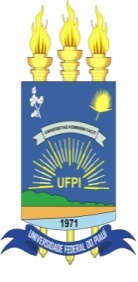 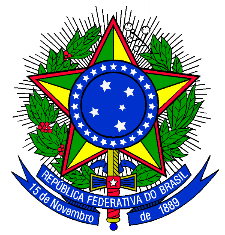 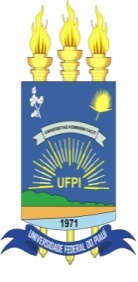 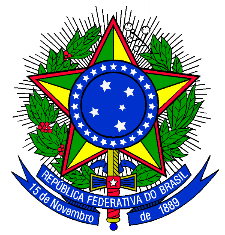 Campus/Centro:										ATESTADO DE FREQUÊNCIA	Atesto para fins de registro junto à CPPEX/PREX que as frequências dos bolsistas e voluntários vinculadas ao Projeto 																 referente ao mês de______________/2014 se comportaram como demonstrado abaixo.					Teresina,	de			2014					_________________________________________COORDENADORBOLSISTASBOLSISTASBOLSISTASBOLSISTASBOLSISTASNºNOMECPFAUSENTEPRESENTE01020304050607VOLUNTÁRIOSVOLUNTÁRIOSVOLUNTÁRIOSVOLUNTÁRIOSVOLUNTÁRIOSNºNOMECPFAUSENTEPRESENTE0102020304050607